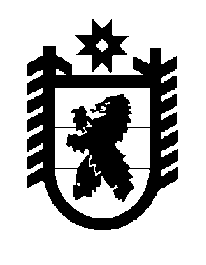 Российская Федерация Республика Карелия    ПРАВИТЕЛЬСТВО РЕСПУБЛИКИ КАРЕЛИЯРАСПОРЯЖЕНИЕот  4 июля 2017 года № 366р-Пг. Петрозаводск В соответствии с постановлением Правительства Республики Карелия от 21 октября 2010 года № 228-П «Об утверждении Порядка принятия решений о создании, реорганизации, изменения типа и ликвидации государственных учреждений Республики Карелия, а также утверждения уставов государст-венных учреждений Республики Карелия и внесения в них изменений»:1. Реорганизовать государственное казенное учреждение социального обслуживания Республики Карелия «Республиканский социально-реабилитационный центр для несовершеннолетних «Возрождение» (далее – Учреждение) в форме присоединения к нему государственного бюджетного учреждения социального обслуживания Республики Карелия «Республи-канский центр социальной помощи семье и детям «Сампо».2. Определить основные цели деятельности Учреждения:социальное обслуживание несовершеннолетних граждан;организация и обеспечение отдыха и оздоровления детей (за исключением организации отдыха детей в каникулярное время), находящихся в трудной жизненной ситуации.3. Установить предельную штатную численность работников Учреждения в количестве 55,25 единицы. 	4. Министерству социальной защиты, труда и занятости Республики Карелия, осуществляющему функции и полномочия учредителя указанных в пункте 1 настоящего распоряжения учреждений, в срок до 1 ноября 2017 года провести мероприятия, связанные с реорганизацией Учреждения.	5. Создать государственное бюджетное учреждение социального обслу-живания Республики Карелия «Республиканский социально-реабилитационный центр для несовершеннолетних «Возрождение» (далее – Бюджетное учреждение) путем изменения типа государственного казенного учреждения социального обслуживания Республики Карелия «Республиканский социально-реабилитационный центр для несовершеннолетних «Возрождение».6. Определить цели деятельности Бюджетного учреждения:	социальное обслуживание несовершеннолетних граждан;организация и обеспечение отдыха и оздоровления детей (за исключением организации отдыха детей в каникулярное время), находящихся в трудной жизненной ситуации.	7. Министерству социальной защиты, труда и занятости Республики Карелия, осуществляющему функции и полномочия учредителя Бюджетного учреждения, в срок до 1 декабря 2017 года провести мероприятия, связанные с изменением типа Учреждения, в соответствии с законодательством Российской Федерации и Республики Карелия, в том числе:	утвердить по согласованию с Государственным комитетом Республики Карелия по управлению государственным имуществом и организации закупок устав Бюджетного учреждения;	сформировать и утвердить государственное задание на 2017 год для Бюджетного учреждения.	8. Внести в пункт 1 раздела X перечня государственных учреждений Республики Карелия, подведомственных органам исполнительной власти Республики Карелия, утвержденного распоряжением Правительства Республики Карелия от 11 октября 2006 года № 309р-П (Собрание законодательства Республики Карелия, 2006, № 10, ст. 1153; 2012, № 6, ст. 1200; № 8, ст. 1483, 1489, 1524; № 9, ст. 1653; № 11, ст. 2045, 2061; № 12, ст. 2276, 2363, 2367;  2013, № 2, ст. 329; № 5, ст. 861;  № 7, ст. 1286; № 8, ст. 1502, 1503, 1515; № 9, ст. 1653, 1680; № 10, ст. 1922; № 11, ст. 2114; № 12, ст. 2343, 2359, 2368, 2373, 2398;  2014, № 2, ст. 241; № 3, ст. 442, 460; № 6, ст. 1124; № 7, ст. 1311, 1328, 1329, 1330; № 8, ст. 1488; № 9, ст. 1697; № 10, ст. 1835, 1839; № 11, ст. 2098; 2015,                 № 1, ст. 86; № 2, ст. 295; № 3, ст. 527, 546; № 6, ст. 1208; № 7, ст. 1442, 1461;                    № 8, ст. 1574, 1595; № 10, ст. 1995, 2043; № 12, ст. 2437, 2490, 2495, 2513, 2519; 2016, № 1, ст. 84, 104; № 2, ст. 282, 337; № 5, ст. 1067, 1107; № 6, ст. 1330; № 7, ст. 1558, 1560, 1602, 1604; № 8, ст. 1771, 1823; № 9, ст. 1961, 1992; № 10,                     ст. 2187, 2188), с изменениями, внесенными распоряжениями Правительства Республики Карелия от 6 декабря 2016 года № 921р-П, от 26 декабря 2016 года № 970р-П, от 11 января 2017 года № 5р-П, от 2 марта 2017 года                            № 113р-П, от 24 мая 2017 года  № 267р-П, следующие изменения:а) подпункт 2 признать утратившим силу;б) в подпункте 3 позицию «Государственное казенное учреждение социального обслуживания Республики Карелия «Республиканский социально-реабилитационный центр для несовершеннолетних «Возрождение» изложить в следующей редакции:«государственное бюджетное учреждение социального обслуживания Республики Карелия «Республиканский социально-реабилитационный центр для несовершеннолетних «Возрождение». Временно исполняющий обязанности
 Главы Республики Карелия                                                   А.О. Парфенчиков